Критерии отбора образовательных организация для включения в план проведения проверок: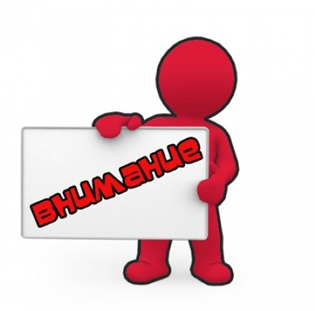 Уровень образовательных результатов, обучающихся (результаты федеральных и региональных оценочных процедур).Уровень квалификации педагогических работников  Наличие базы данных о квалификации педагогических работников.      3.Результаты ранее проводившихся проверок3.1. Информация о выявленных нарушениях  3.2. Информация об исполнении предписаний   3.3. Информация об административных правонарушениях     4. Наличие/отсутствие нарушений обязательных требований к содержанию документов образовательных организаций4.1. Использование информации с официальных сайтов ОО   5. Обращения граждан, сведения, полученные от иных органов государственной власти, а также из средств массовой информации  6. Статистические отчеты о деятельности образовательных организаций